THE GIDEON 300 AND THE 144,000 REMNANTS TRAINED AND RISING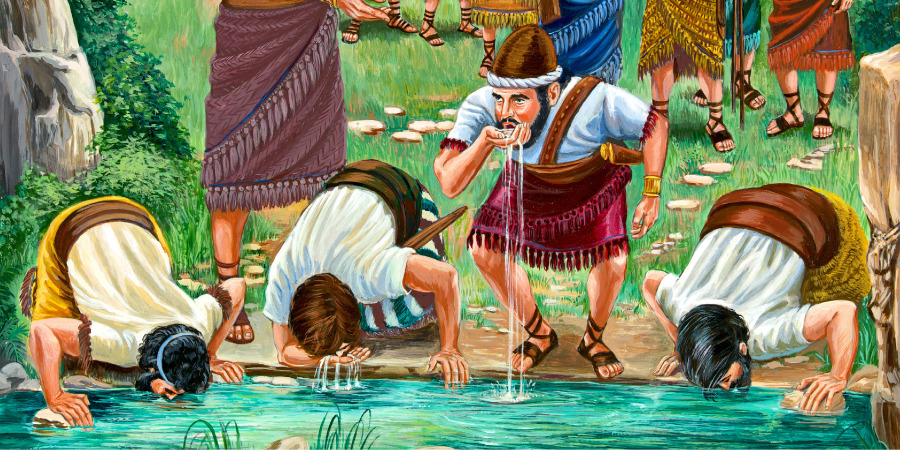 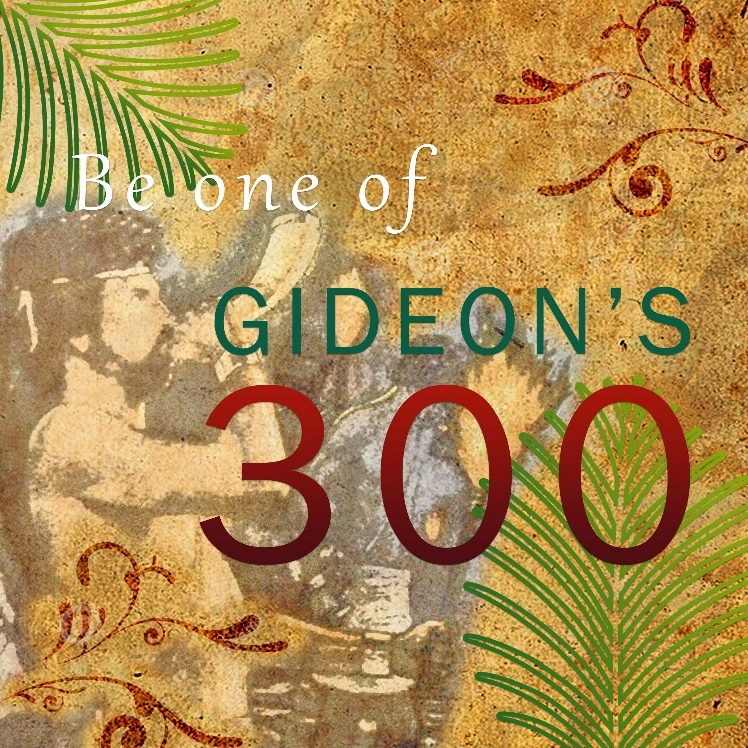      Have you noticed that Yahuwah does not choose lots of people under His command to do the big things for His Kingdom and His people? He chooses the “few.”       He chooses those He knows, because through His tests they have overcome and become powerful in His Spirit. He knows Them, and He trusts them, as He did Noah. He knew Noah. He knew the tough stand Noah took against intermingling with the evil on earth. Methuselah was taught well by Enoch, his father. Methuselah was Noah’s granddaddy.      The “few” are getting stronger. He is using hard times to put fight in their spirit, and joy as well. He shouts over His remnant. He is a proud Daddy! Matthew 7:13-14: ““Enter in through the narrow gate! Because the gate is wide – and the way is broad – that leads to destruction, and there are many who enter in through it. 14 Because the gate is narrow and the way is hard pressed which leads to life, and there are few who find it.”     In these end days, there is only two types of “remnants.” There are those who choose beheading/martyrdom/death rather than stop witnessing to Yahushua’s/Jesus’ salvation by faith. The open testimony in words and actions to one’s faith will lead to worldwide martyrdom for those who will not deny Messiah as Deity, as Savior, as “Lord”/Master. Messiah spoke of the martyrs. Revelation speaks of the martyrs in several passages, like 2 (Smyrna), 6, 7, 14.      There are those who are hidden, as in Petra (Jordan). There are those who go forth under the power and control of Yahuwah and Yahushua who cannot die, for they have been translated to Zion (City of David) East Jerusalem.      In ancient Hebrew understanding, the idea of a “remnant,” for example, of cloth on a bolt, is quite different than modern American understanding of a remnant of cloth in a fabric store being the last of the cloth on a bolt. In ancient times, a remnant of cloth meant the fuzz, the strings, the last of the last on the floor to be swept up.      Yahuwah’s idea of remnant is far different than modern American thinking. When He speaks of a remnant, He means a very few strings left on the floor after all the cloth is gone. Therefore, we see in His dealing with mankind, He wants to deal with those knows by the way their nature aligns to His! Messiah’s death and resurrection has made it possible for us to enter into Their Presence and learn from Them – Father and Son, and to be trained as a warrior in the battle against Lucifer.      If a person’s nature does not align to His nature, ways, and thinking, or at least in process of aligning, He can’t do much with them.       Out of 32,000 volunteers to go against Moab in the Jezre’el Valley He got the army of Gideon down to 300. Yahuwah got His forces down to 300, while the enemy army was in the thousands. What kind of mentality is that? The mentality of an all-powerful “God.” That way, when they win, Elohim (Father and Son) can take credit for it. But, also, how can He direct an army that is not 100% united?      The end-time John 17 unification is what He’s after. He wants everyone tuned into His instructions, not a human’s instructions. He is teaching a small remnant now. Jeremiah went all over the earth from Jerusalem across the Sea from Lebanon, down the Mediterranean Sea, through the Straits of Gibraltar, across the Atlantic and finally up the Red Sea after about 14-18 years (Jeremiah 25).      King Josiah was King of Judah between his evil father Manasseh, and his evil sons. He stood with Yahuwah all the way, once He learned from the scroll of the Torah.      It is said that Josiah/Yeshiyahu was a “type” of Messiah. He got rid of the evil and punished to the death those perpetrating it, lots of priests included. He put on a prophetic Passover like no other. All of the tribes were represented in Jerusalem during this Passover, even a remnant of returnees of the House of Israel from Assyria. I podcasted the book of Jeremiah, with the intense climax around Jeremiah 50-51. While reading that Scripture in 1992, Yahushua said to me: “This is America.” Now the real watchmen are seeing “eye to eye.” (Psalm 52)     The Daniel 11:32 remnant, during the time of “antichrist,” is the same remnant of Revelation 3:7-13, 7:1-8, 9:4, 14:1-5, 22:2-3 -- the 144,000 remnant.      Look at the context of Daniel 11:32. Read to the end of the chapter. It is the time of the Beast/anti-messiah. The 144,000 remnant will be translated to Zion– they cannot die. They work with the two witnesses. These are not killable humans, but empowered humans already inside eternity. They follow the pattern of Jeremiah in the nations.       Tragically, after WWII, America became the land of Walt Disney, it’s citizens being methodically mind-programmed into great deception and illusions. The CIA learned how to do mind programming from Hitler’s infamous Dr. Death – Josef Mengele. Thus, early on this once pornography movie maker, Walt Disney, began programming for the CIA from the mid-1940s with Mickey Mouse as the “Sorcerer’s Apprentice.” Disney’s children’s movies and cartoons now have an enhanced supernatural flavor – talking animals with human personalities, but occultism woven into their movies especially that plant seeds of Lucifer’s plans. Probably the most mind-programming movie early-on was “Cinderella,” which put the fantasy mind-set into everyone who saw it. It was mind-programming, emotion programming, that took over adults as well as children. Now there is so much occultism with Disney.       Come out from among them and be separate; touch not the unclean things and I will receive you” says Yahuwah (II Corinthians 6:14-18) Read that passage carefully!       American Christianity made friends with Walt Disney’s mind-programming by the CIA early on – thus movies are called “family fun,” when they are demonic.      A remnant, such as Gideon’s, that Yahuwah has chosen is not into fantasy or comfort, ease, self-seeking, carnal-minded, religious yet devoid of reality.      The Gideon 300 did something the other 31,700 didn’t do: They kept their eyes on the enemy. They did not look down or kneel down to lap water, but kept their eyes forward. They bent over, got water in their hand, and brought it to their mouth. They “lapped as a dog laps,” eyes forward, mind centered on the battle. Yahuwah knows who is trained for the battle and who is “dragging their heels.” It’s those who are now under persecution, many dying for their faith, who understand what it means to give their “all” to the Master. I met many in China, and learned from them what is means to be really born again.       I’ve told the story of “Aunty Alice,” a little Chinese woman who was born again, filled with the Spirit, zealous to win others to a saving knowledge of “Jesus.” She wrote out Scriptures like John 3:16, and got on a bus. She held the paper up and the people would read it. Then she’d give the paper to someone as she exited the bus. She’d then get on another and do the same thing. One day she got caught and was put in prison. She scrubbed the latrines in the floor of jail cells. As she scrubbed, she’d sing songs about Jesus, the Savior. She brought many into the Kingdom that way. They transferred her to another prison. They asked her what she wanted to do. She said, “scrub the latrines.” She kept up her witness.      I was friends with Samuel Lamb, in prison 20 years + for his faith. When he got out, he was confined to the third floor of a 3-story building. He turned it into a church. It was a place also for transfer of Bibles, illegal materials, to other places in China.  When you know the Savior personally, working with and for Him is the most exciting thing in the world. I know – oh the adventures I’ve had!     In II Chronicles 20, we have a fantastic account of a battle led by the King of the House of Judah, Jehoshaphat. Because He had his army to do just what Yahuwah said to him to do through His prophet, victory came over a massive army.Read that chapter and apply it yourself.      II Chronicles 20:13-24: A prophet of Yahuwah speaks to Jehoshaphat and his army: “And all Yehuḏah/Judah, with their little ones, their wives, and their children…15and he said, “Listen, all Yehuḏah, and you inhabitants of Yerushalayim/Jerusalem, and Sovereign Yehoshaphat! Thus said יהוה to you, ‘Do not fear, nor be afraid of the face of this great army, for the battle is not yours, but Elohim’s. 16‘Go down against them tomorrow. See, they are coming up by the ascent of Tsits, and you shall find them at the end of the wadi before the Wilderness of Yeru’ĕl. 17‘It is not for you to fight in this. Position yourselves, stand still and see the deliverance of יהוה with you, O Yehuḏah and Yerushalayim! Do not be afraid nor fear, go out against them tomorrow, for יהוה is with you.’ 18And Yehoshaphat bowed his head with his face to the ground, and all Yehuḏah and the inhabitants of Yerushalayim fell down before יהוה, to bow themselves before יהוה. 19 And the Lĕwites, of the children of the Qehathites and of the children of the Qorḥites stood up to praise יהוה Elohim of Yisra’ĕl with exceedingly loud voice. 20And they rose early in the morning and went out into the Wilderness of Teqowa. And as they went out, Yehoshaphat stood and said, `Hear me, O Yehuḏah and you inhabitants of Yerushalayim: Trust in יהוה your Elohim and be steadfast, trust His prophets and prosper.”  21And after consulting with the people, he appointed those who should sing to יהוה, and who should praise the splendour of set-apartness, as they went out before the army and were saying, “Give thanks to יהוה, for His kindness is everlasting.”22And when they began singing and praising, יהוה set ambushes against the children of Ammon, Mo’aḇ, and Mount Sĕ‛ir, who had come against Yehuḏah, and they were smitten. 23Then the children of Ammon and Mo’aḇ stood up against the inhabitants of Mount Sĕ‛ir to destroy and annihilate them. And when they had made an end of the inhabitants of Sĕ‛ir, they helped to destroy one another. 24And when Yehuḏah came at the lookout in the wilderness, they looked toward the army and saw their dead bodies, lying on the ground, and none had escaped.”     Are you battling the enemy! If not check your relationship with Yahuwah. Lucifer and his forces are now moving to take over the world and destroy all that reminds him of Yahuwah and Yahushua.      How are you battling? Ephesians 6:10-18 is a NOW passage of Scripture.      How do we battle? In worship, in songs of praise to Yahuwah and Yahushua, of proclaiming the Scriptures that apply, maintaining joy, which maintains peace and faith. Here is this therapy center, I laugh, I smile, I talk to others … I join group therapy – I am not a person who moans and groans, complaining, whiny, judgmental, critical. The enemy gets hold of such attitudes and emotions and plays games to make things worse. However, going forth with praise, with joy, the enemy can do nothing. Make sure you joy is not connected to happenings. Happiness is a word that is common, but it based on carnal things happening that please an individual. Joy can be unbroken by tragedy, injury, loss, devastation all around … that’s not being “super spiritual.” We can be affected by the evils of this world, yet IF He wells within you by His Spirit, the joy can remain consistent.      Believe me, I know what I am saying. I live what I write and say. I am no religious hypocrite. I don’t “put on a happy face.” It has to flow from my spirit where Yahuwah dwells. I have favor with the therapists and doctors because they find me cheerful and willing to do as they ask to go forward, even if I don’t want to do it. This morning I had therapy at 7:00-8:00 AM. No breakfast. The therapist insisted I get up off the wheelchair and grab the walker and begin to hop on my right foot. I can’t put any pressure on the left foot for I broke the femur nearly two weeks ago. I felt so weak. I felt like saying “I can’t do that.” My right leg/knee/ankle is weakening. The right knee has arthritis in it. Yet, this therapist wants me to hop on the right leg. I tried. I did a little. Then she’s wanting me to do leg hops to the chairs by the wall – quite a distance, but not extreme. I told I needed to sit in the wheelchair. No, she wanted me to learn to hop. OK – I kept going, and I hopped with tiny hops clear to the wall. How did I feel after that? Very proud of myself. I felt good. You can do so much more than you think. Get the “I can’t do it” out of your mind. If Yahuwah says “yes,” you say “yes.”      I’ve always been an adventurer, going to 39 countries, living in some for many years or visiting over many years, and never thought “I can’t do it” because Abba was giving me my instructions. But, I did it – and never regretted it. I will walk again. I will continue. I will heal. Abba has more work for me to do. He has more work for all of you to do. I remember reading about a woman who was a total paraplegic. She could only move her arms and hands. Yet, she translated key Christian teaching books into other languages.       With the four breaks in the leg from July 2022, the hernia surgery, knee replacement, 4 surgeries, I’ve learned a new level of strength. I’ve learned not to say “I can’t do that,” when doing that will only help me and others.      We must do what He asks us to do. So many have said to things like a couple I knew who said: “We can’t go to minister in Germany – We have no money to go.” I never had any money to go anywhere. Another said she was called to China but said to me: “I can’t go; my daughter is in college and I have to work to pay for it.”       If Yahuwah has called you, He has equipped you! One lady was called as a young woman to take the Gospel/Good News to a particular Indian tribe in America. She put it off and put if off. Finally, in her 80s she went. She was there several years doing what He told her to do. 
     “I can do all things through Messiah who strengthens me.” (Philippians 4:13) Yahuwah is raising up the Gideon 300. He is raising up the up the 144,000, the Daniel 11:32. He is working through all means to bring His servants up to “par.” To be prepared for whatever He asks them to do. What of those who say “no” to Him now? What will be their eternal reward?  We must appear before the judgment seat of Messiah.     We’re in a battle if we stand against Lucifer and his fallen angels and refuse to bow to his cloned king, Nimrod. You can’t face Nimrod, Lucifer, or fallen angels, or Nephilim, in the flesh. A carnal mind separates out a person from being a part of anything that overcomes in the last days. Martyrdom is assured for all who do not deny Yahushua/Yeshua/Jesus/Isa etc.- the Son. Thus, we see the once-believers become damned unbelievers as they deny the Word/Bible is the word of God, deny Messiah as Deity, deny the apostle Paul’s writings, - so much religious insanity going on. All the while, Yahuwah is training His obscure ones, His “hidden ones,” for victory over all the power of the enemy.     Luke 10:19: “See, I give you the authority to trample on serpents and scorpions, and over all the power of the enemy, and none at all shall hurt you.”      When we are going forward on assignment for Yahuwah, we have His “back.” He is in control. He is our protection as we battle the forces of darkness – as He has said in the Word, and as He has said to you personally.Members of His remnant get their instructions from the Captain of the Host directly from His Presence in the temple within. The Captain of the Host was Yahushua in Judges 5 and beyond. He told Joshua in Joshua 1:1-9: “1And it came to be, after the death of Mosheh the servant of יהוה, that יהוה spoke to Yehoshua son of Nun, the assistant of Mosheh, saying, `2 Mosheh/Moses My servant is dead, so now, arise, pass over this Yardĕn,/Jordan, you and all this people, to the land which I am giving to them, to the children of Yisra’ĕl. 3 Every place on which the sole of your foot treads I have given you, as I spoke to Mosheh. 4 From the wilderness and this Leḇanon even as far as the great river, the River Euphrates, all the land of the Ḥittites, and to the Great Sea toward the going down of the sun, is your border. 5 No man is going to stand before you all the days of your life. As I was with Mosheh, so I am with you. I do not fail you nor forsake you. 6Be strong and courageous, for you are to let this people inherit the land which I swore to their fathers to give them. 7 Only be strong and very courageous, to guard to do according to all the Torah which Mosheh My servant commanded you. Do not turn from it right or left, so that you act wisely wherever you go. 8 Do not let this Book of the Torah depart from your mouth, but you shall meditate on it day and night, so that you guard to do according to all that is written in it. For then you shall make your way prosperous, and act wisely. 9Have I not commanded you? Be strong and courageous. Do not be afraid, nor be discouraged, for יהוה your Elohim is with you wherever you go.”     In Numbers 13, we see that Moses appointed a representative of each tribe to go into the land area of the Anakim. The Anakim, children of the fallen angel Anak and a human woman, were as tall as 35’ with long necks. Only two of the “spies” came back to Moses and the people with a Gideon 300-attitude- Joshua of the tribe of Ephraim, and Caleb of the tribe of Judah. The others filled the people with terror and they voted not to go. The others said that they were like grasshoppers compared to the Anakim. The people got into fear and the result was a judgment from Yahuwah that they should wander in the wilderness for 40 years until all the adults who refused to take the land died out.      After 40 years, Johusa was prepared to take the people in, the children of the complainers. Yahuwah hates complaining! He hates whiny attitudes! He wants warriors not cry-babies – whinners, cowards, fearful. These Messiah says will go into the lake of fire (Revelation 21:8)       It is not just lack of faith; it is that they did not know Yahuwah’s power. It is the same now. Christianity in the West has at least 43,000 divisions now as people follow people’s ideas and not “thus says Yahuwah.” Ignorance of the Word is at an all-time high, thus, so is denial of the Eternal Word – Yahushua Messiah.     Joshua entered the Land. He was given the authority to take the children of those whiners into the Promised Land.     Joshua 5:9-15: “And יהוה said to Yehoshua/Joshua, `Today I have rolled away the reproach of Mitsrayim/Egypt from you.’ So the name of the place is called Gilgal to this day. 10And the children of Yisra’ĕl camped in Gilgal, and performed the Passover on the fourteenth day of the month at evening on the desert plains of Yeriḥo/Jericho. 11And they ate of the stored grain of the land on the morrow after the Passover, unleavened bread and roasted grain on this same day. 12And the manna ceased on the day after they had eaten the stored grain of the land. And the children of Yisra’ĕl no longer had manna, but they ate the food of the land of Kena‛an/Canaan that year. 13And it came to be, when Yehoshua was by Yeriḥo, that he lifted his eyes and looked and saw a Man standing opposite him with His sword drawn in His hand. And Yehoshua went to Him and said to Him, `Are You for us or for our adversaries?’ 14And He said, `No, for I have now come as Captain of the host of יהוה.’ And Yehoshua fell on his face to the earth and did obeisance, and said to Him, `What is my Master saying to His servant?’ 15And the Captain of the host of יהוה said to Yehoshua, `Take your sandal off your foot, for the place where you stand is set-apart.’ And Yehoshua did so.”       Then the Captain – Yahushua Himself – gave Yehoshua his instructions as to how to take the Nephilim stronghold of Jericho. Yehoshua/Joshua did exactly as Messiah said, and they had victory.      One thing a warrior learns early-on is to obey the instructions of the Captain, the General, the Admiral in authority over them.      Obedience to the Word is almost gone from the earth. As things get worse, only those with a Joshua mentality will make it through. The only way we can be “strong and of a good courage” is if we are totally 100% given to hearing and obeying the Master.      He is Master, we are not! Those who choose what they want to believe, choose who they want to listen to – who soothe them, who is exciting, who makes religion, are on their own. As they continue to be self-centered, they get further and further away from Yahuwah and Yahushua to their own destruction.      So many now are denying the book of Acts is for today, yet Yahuwah says “I change not.” Yahushua says “I change not.” Genesis to Revelation is one unit, one Book, one Instruction that progresses to One Individual for our salvation. The only thing changed was that Messiah ended animal sacrifices and ended the priesthood who did the sacrificing. He is the ultimate Redeemer-Savior. He is our Master. Learn quickly. WWIII is being purposely brewed now! Do what He has assigned you to do i.e. take your passion for salvation and Yahushua/Jesus to all He leads you to. We all must appear before the judgment seat of Messiah to get our rewards and to enter the Kingdom. Make sure you do not go before Him empty handed.  Blessings, shalom, YedidahOctober 22, 2023      